02/01/2024BionexoRESULTADO – TOMADA DE PREÇON° 20231412TP53189HEAPAO Instituto de Gestão e Humanização – IGH, entidade de direito privado e sem finslucrativos, classificado como Organização Social, vem tornar público o resultado daTomada de Preços, com a finalidade de adquirir bens, insumos e serviços para oHEAPA - Hospital Estadual de Aparecida de Goiânia, com endereço à Av. Diamante, s/n - St. Conde dos Arcos, Aparecida de Goiânia/GO, CEP: 74.969-210.Bionexo do Brasil LtdaRelatório emitido em 02/01/2024 15:06CompradorIGH - HUAPA - HOSPITAL DE URGÊNCIA DE APARECIDA DE GOIÂNIA (11.858.570/0004-86)AV. DIAMANTE, ESQUINA C/ A RUA MUCURI, SN - JARDIM CONDE DOS ARCOS - APARECIDA DE GOIÂNIA, GO CEP:74969-210Relação de Itens (Confirmação)Pedido de Cotação : 326749411COTAÇÃO Nº 53189 - EPIs - HEAPA DEZ/2023Frete PróprioObservações: *PAGAMENTO: Somente a prazo e por meio de depósito em conta PJ do fornecedor. *FRETE: Só serãoaceitas propostas com frete CIF e para entrega no endereço: AV. DIAMANTE, ESQUINA C/ A RUA MUCURI, JARDIMCONDE DOS ARCOS, AP DE GOIÂNIA/GO CEP: 74969210, dia e horário especificado. *CERTIDÕES: As CertidõesMunicipal, Estadual de Goiás, Federal, FGTS e Trabalhista devem estar regulares desde a data da emissão da propostaaté a data do pagamento. *REGULAMENTO: O processo de compras obedecerá ao Regulamento de Compras do IGH,prevalecendo este em relação a estes termos em caso de divergência.Tipo de Cotação: Cotação NormalFornecedor : Todos os FornecedoresData de Confirmação : TodasFaturamentoMínimoValidade daPropostaCondições dePagamentoFornecedorPrazo de EntregaFrete ObservaçõesBc Distribuidora Eireli - MeGOIÂNIA - GOPaula Cristina Andrade Oliveira - (62)2 dias apósconfirmação1R$ 300,000023/12/202330/35 diasCIFnull4101-6018bcdistribuidora1@gmail.comMais informaçõesProgramaçãode EntregaPreçoUnitário FábricaPreçoValorTotalProdutoCódigoFabricante Embalagem Fornecedor Comentário JustificativaRent(%) QuantidadeUsuárioCALCADO DE SEGTENIS EVA PRETO N35 -CALCADO DE SEGTENIS EVA PRETO N35 - PAR - CALCADODE SEGURANÇAMODELO TENIS EMEVA PRETO NUMERO35 CALÇADOOCUPACIONAL TOPOTENIS FECHADO NAPARTE DO CALCANHARCOM ALTURA DE;CleberTENIS EVASOFTWORKSANTIDERREF BB36PRETO 35CA 37212 -SOFTBarbosa nãorespondeuemail dehomologação.- BalaskaEquipe nãoatende ascondições depagamento.DaniellyEvelynPereira DaCruz5,5CM CONFECIONADOEM EVA NA CORBcPRETO COM SOLADODE BORRACHAANTIDERRAPANTE,RESISTENTE AOESCORREGAMENTO EMPISO DE AÇO COMSOLUÇÃO DER$R$R$385,1000140055-CXDistribuidoraEireli - Menull5 Pares77,0200 0,000002/01/202413:50WORKGLICEROL,RESISTENTEAO OLEOCOMBUSTIVEL E AABSORÇÃO DEENERGIA NA REGIAODO SALTO EMATENDIMENTO ASNORMAS DESEGURANÇA NR -32.PAR2CALCADO DE SEGTENIS EVA PRETO N6 - PAR -> CALCADODE SEGURANÇAMODELO TENIS EM40057-TENIS EVASOFTWORKSANTIDERREF BB36PRETO 35CA 37212 -SOFTCXBcnull;CleberR$R$6 ParesR$462,1200DaniellyEvelynPereira DaCruzDistribuidoraEireli - MeBarbosa não 77,0200 0,0000respondeuemail dehomologação.- BalaskaEquipe nãoatende ascondições depagamento.3EVA PRETO NUMERO6 CALÇADO02/01/202413:503OCUPACIONAL TIPOTENIS FECHADO NAPARTE DO CALCANHARCOM ALTURA DEWORK5,5CM CONFECIONADOhttps://bionexo.bionexo.com/jsp/RelatPDC/relat_adjudica.jsp1/2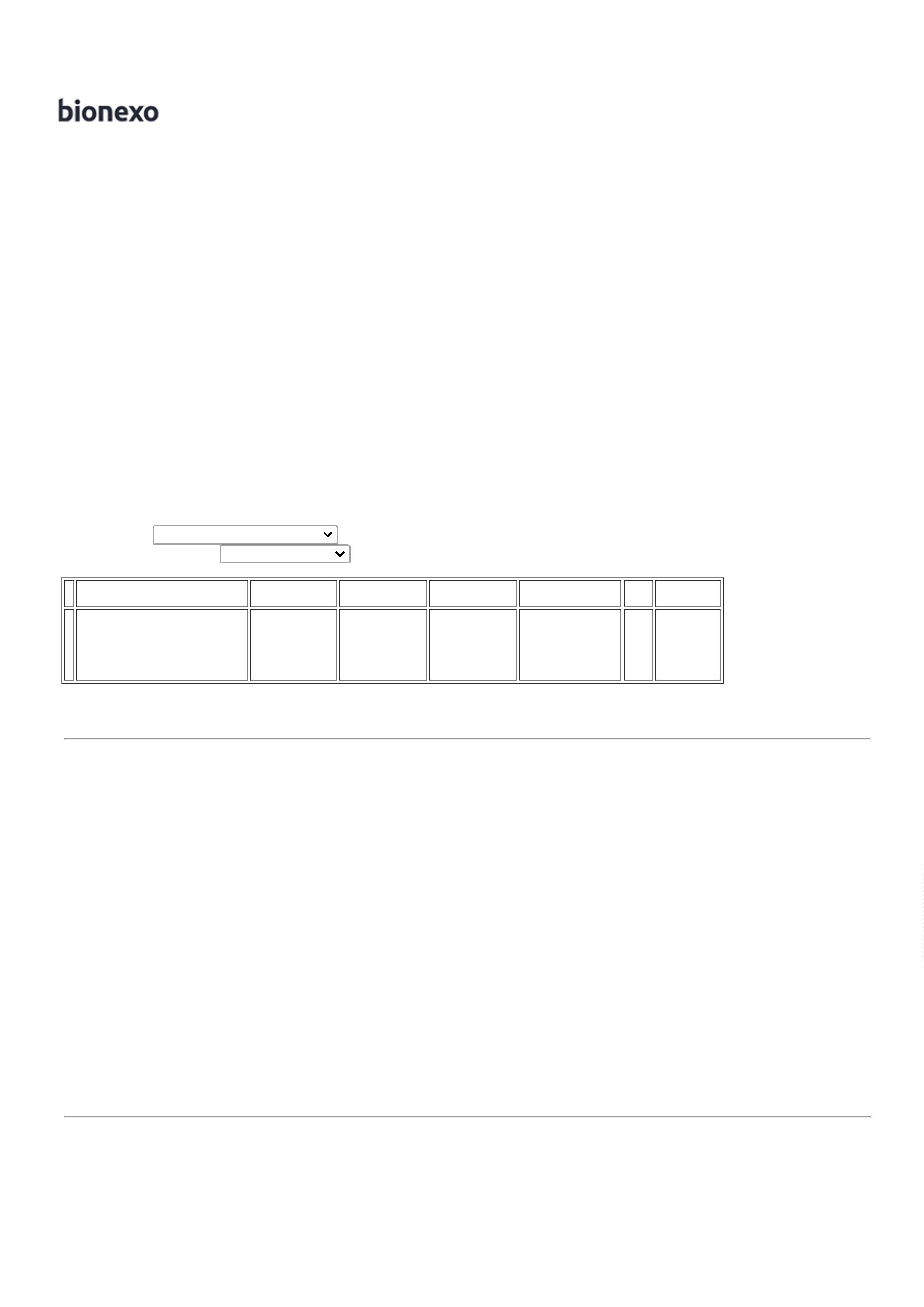 02/01/2024BionexoEM EVA NA CORPRETO COM SOLADODE BORRACHAANTIDERRAPANTE,RESISTENTE AOESCORREGAMENTO EMPISO DE AÇO COMSOLUÇÃO DEGLICEROL,RESISTENTEAO OLEOCOMBUSTIVEL E AABSORÇÃO DEENERGIA NA REGIAODO SALTO EMATENDIMENTO ASNORMAS DESEGURANÇA NR -32.CALCADO DE SEGTENIS EVA PRETO N37 -CALCADO DE SEGTENIS EVA PRETO N37 - PAR - CALCADODE SEGURANÇAMODELO TENIS EMEVA PRETO NUMERO37 CALÇADOOCUPACIONAL TIPOTENIS FECHADO NAPARTE DO CALCANHARCOM ALTURA DE;CleberTENIS EVASOFTWORKSANTIDERREF BB80PRETO 37CA 37212 -SOFTBarbosa nãorespondeuemail dehomologação.- BalaskaEquipe nãoatende ascondições depagamento.DaniellyEvelynPereira DaCruz5,5CM CONFECIONADOEM EVA NA CORBcPRETO COM SOLADODE BORRACHAANTIDERRAPANTE,RESISTENTE AOESCORREGAMENTO EMPISO DE AÇO COMSOLUÇÃO DER$R$R$616,1600340059-CXDistribuidoraEireli - Menull8 Pares77,0200 0,000002/01/202413:50WORKGLICEROL,RESISTENTEAO OLEOCOMBUSTIVEL E AABSORÇÃO DEENERGIA NA REGIAODO SALTO EMATENDIMENTO ASNROMAS DESEGURANÇA NR -32.PARCALCADO DE SEGTENIS EVA PRETO N39 - PAR - CALCADODE SEGURANÇAMODELO TENIS EMEVA PRETO NUMERO39 CALÇADOOCUPACIONAL TOPOTENIS FECHADO NAPARTE DO CALCANHARCOM ALTURA DE;CleberTENIS EVASOFTWORKSANTIDERREF BB80PRETO 39CA 37212 -SOFTBarbosa nãorespondeuemail de5,5CM CONFECIONADOEM EVA NA CORDaniellyEvelynPereira DaCruzPRETO COM SOLADODE BORRACHAANTIDERRAPANTE,RESISTENTE AOESCORREGAMENTO EMPISO DE AÇO COMSOLUÇÃO DEBchomologação.R$R$R$308,0800440063-CXDistribuidoraEireli - Menull4 Pares-BalaskaEquipe nãoatende ascondições depagamento.77,0200 0,000002/01/202413:50WORKGLICEROL,RESISTENTEAO OLEOCOMBUSTIVEL E AABSORÇÃO DEENERGIA NA REGIAODO SALTO EMATENDIMENTO ASNORMAS DESEGURANÇA NR -32.TotalParcial:R$223.03.01.771,4600Total de Itens da Cotação: 4Total de Itens Impressos: 4TotalGeral:R$1.771,4600Clique aqui para geração de relatório completo com quebra de páginahttps://bionexo.bionexo.com/jsp/RelatPDC/relat_adjudica.jsp2/2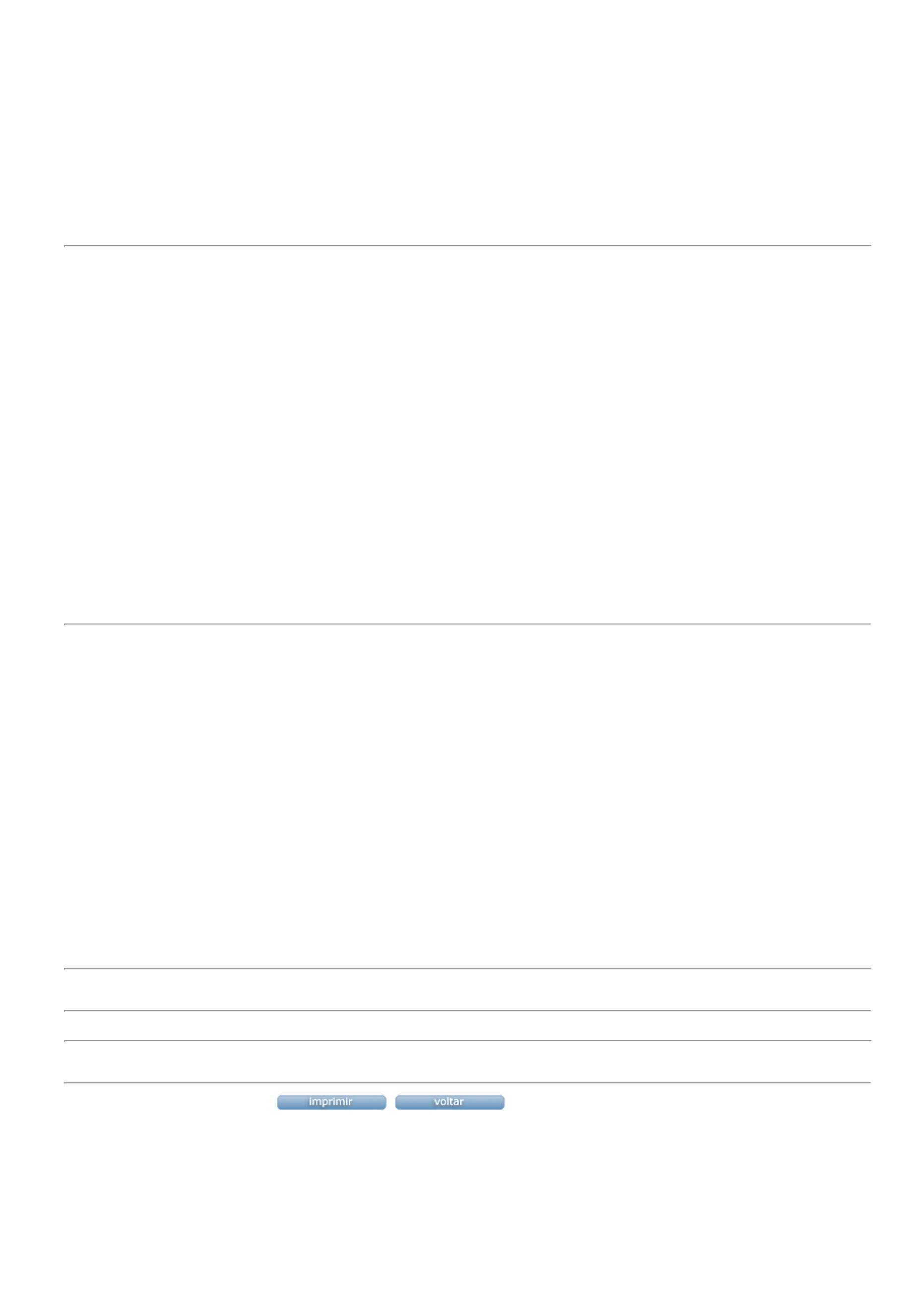 